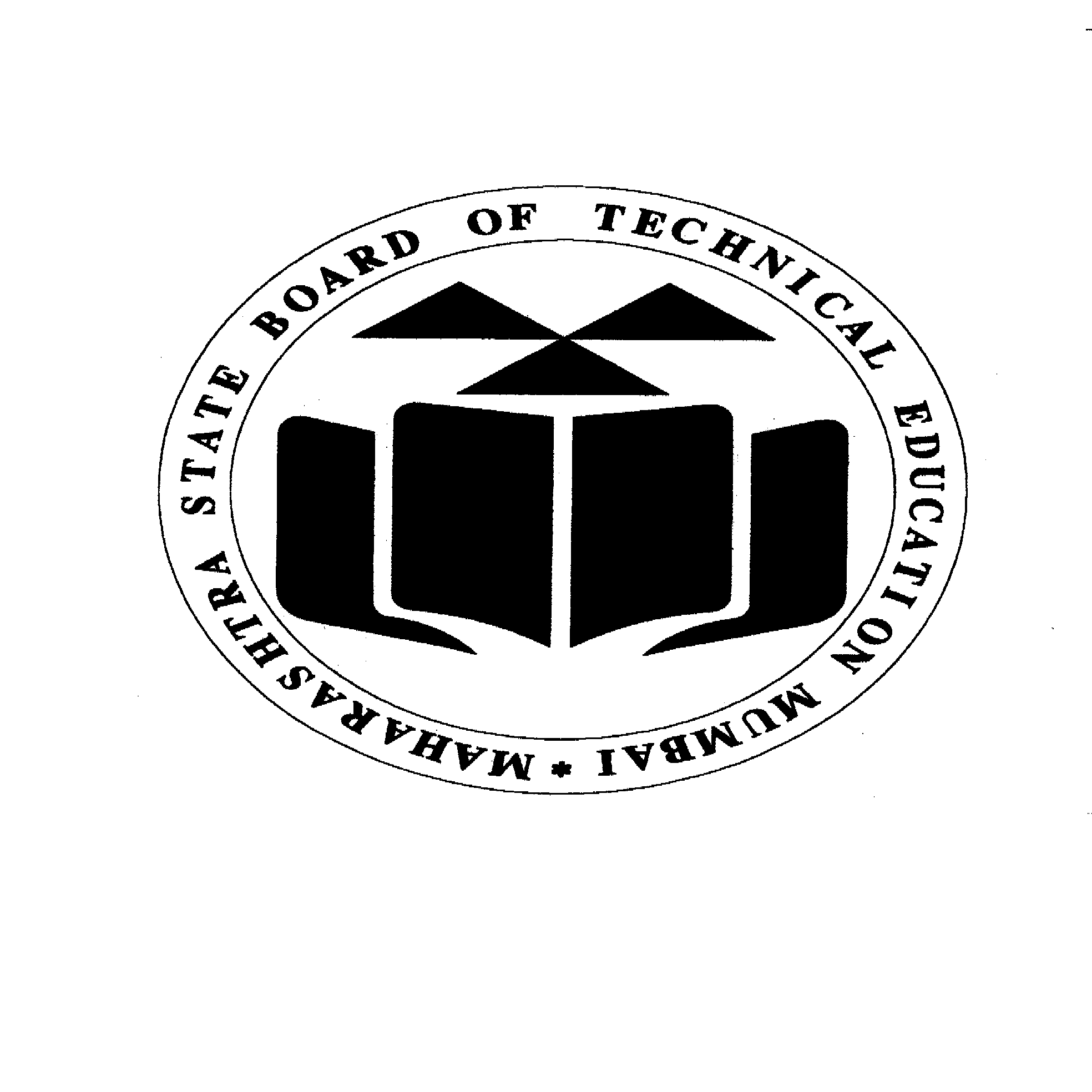 Course Name	: Diploma in Fashion & Clothing TechnologyCourse Code	: DCSemester	: FifthSubject Title	: Fashion Design for Men and WomenSubject Code	: 17573Teaching & Examination Scheme:NOTE:Two tests each of 25 marks to be conducted as per the schedule given by MSBTE.Total of tests marks for all theory subjects are to be converted out of 50 and to be entered in mark sheet under the head Sessional Work (SW).Rationale: 	The logical knowledge of brand positions and acceptance, design establishment and fashion cycles is required for one fashion professional along with the knowledge of patterning. This is a conjugate subject which can make one to get all the knowledge required in this regard.General Objectives: To understand the Brand and its position.To impart knowledge on various factors affecting licensing process.To impart knowledge about retailing of the end product. To impart knowledge on advertising modes and promotion.To be able to design, and develop various garment styles for men and women.Learning Structure:Theory:Practical:Skills to be developed:Intellectual Skills:1. Select patterns as per the requirements2. Decide method of construction as per the garment to be manufactured3. Design and develop layout of the garment4. Selection of appropriate yarnMotor Skills:1. Prepare a layout of the apparel 2. Construct the garment as per designList of Practicals:Patterning and Construction of Men’s Shorts/ KnickersPatterning and Construction of Men’s Formal ShirtPatterning and Construction of Men’s Formal TrousersPatterning and Construction of Men’s Casual TrousersPatterning and Construction of NightiesPatterning and Construction of Ladies BlousePatterning and Construction of Salwar KameezPatterning and Construction of Brassieres Learning Resources:Books:      Websites:www.vidoemo.comCourse Name	: Diploma in Fashion & Clothing TechnologyCourse Code	: DC     Semester 	: FifthSubject Title  	: CAD-CAM in Apparel Manufacturing	Subject Code	: 17574Teaching and Examination Scheme:NOTE: Two tests each of 25 marks to be conducted as per the schedule given by MSBTE.Total of tests marks for all theory subjects are to be converted out of 100 and to be entered in mark sheet under the head Sessional Work (SW).Rationale:         This subject is included to introduce students with new techniques used in garment industry. The subject will be taught mainly through practicals. The practice will make Students well versed with skills starting from fashion sketching to marker planning.This will make it easy inr preparation of sample garment? This subject will enhance the knowledge on application of software for fashion and textile design.  General Objectives: The student will be able to,To know basics tools in Cad-Cam softwareTo understand use of different software for designing, grading & marker planning.Learning Structure:Application          Understand to use different software for fashion technology Procedure            Using CAD CAM software to develop design and this method approaches                                  for broadening the vision about application procedurePrinciple                Principles of using software tools, and develop the designs them to                                                           have verse knowledge.Concept                 Conceptualization of various types of CAD CAM software followed by                                                     all over the  garment  industry .Facts                      Locality affects variation in cad cam softwares.Contents: TheoryPractical:Skills to be developed:Intellectual Skills: Draft patterns for women’s, men’s and children’s wear. Manipulate and grade the pattern.Calculate the marker efficiency.Motor Skills:Simulation of dress on virtual model. Visualize color changes and texture mapping on a garment.Develop a 3D window display.   List of Practicals:To understand the usage of the basic tools for CorelDraw and PhotoshopDevelop a men’s casual wear using Corel draw or Photoshop  Develop a women’s party wear using Reach CAD along with accessoriesDevelop a children’s play time wear using Corel draw or Photoshop  Develop a patterns for men’s casual wear using Rich Piece PDS systemDevelop a patterns for  women’s party wear using Rich Piece PDS systemDevelop a patterns for children’s party wear using Rich Piece PDS systemGrade the men’s, women’s, children’s wear block using GGS systemDevelop marker plan for men’s casual wear (developed design) and calculate marker efficiency for fabric width of 52’’Develop marker plan for women’s party wear and calculate marker efficiency for fabric width of 42’’Develop marker plan for children’s play time wear and calculate marker efficiency for fabric width of 36’’To drape a one piece garment on the model available in fashion designing softwareLearning Resources: Books:CDs, PPTs, Models, Charts etc. :CDs: PDS software for DraftingGGS software for GradingMMS software for Marker makingList of Instruments, Equipment and Machines: ComputersSoftware CDsCourse Name	: Diploma in Fashion & Clothing TechnologyCourse Code	: DCSemester	: Fifth	Subject Title	: Fashion Accessories	Subject Code	: 17575Teaching and Examination Scheme:NOTE:Two tests each of 25 marks are to be conducted as per the schedule given by MSBTE.Total of tests marks for all theory subjects are to be converted out of 50 and to be entered in mark sheet under the head Sessional work (SW).Rational:	To introduce students various types of accessories with appropriate clothing. In these          theory students will be well versed with skills designing to construction accessories. Which will know how to make accessories & also their market position for national and international level.  General Objectives: Students will be able to:To understand value addition to costumes by innovative use.To understand techniques such as Embellishments, Sequins & other forms.Learning Structure:Application                                                         Procedure            Principle                Concept                 Facts                      Theory:Learning Resources: Books:Course Name	: Diploma in Fashion & Clothing TechnologyCourse Code	: DCSemester	: FifthSubject Title	: Finishing of Fabric and Garment			                     Subject Code : 17576Teaching and Examination Scheme:NOTE: Two tests each of 25 marks to be conducted as per the schedule given by MSBTE.Total of tests marks for all theory subjects are to be converted out of 50 and to be entered in mark sheet under the head Sessional Work (SW).Rational:													To impart knowledge of different finishing methods and techniques used for fabric and garment finishing which can be further applied to enhance the appearance and aesthetic value.General Objectives: The student will be able to: Understand various mechanical and chemical finishes on fabrics and garments.Identify and apply different wash down effects on denims and non-denimsUnderstand working of finishing machinery for fabrics and garments.Contents: TheoryPracticals:Skills to be developedIntellectual Skills: 	1.   Interpret type of finshing.Calculate recipe formulation.Motor Skills:	1.   Measure the chemicals.		2.   Prepare solutions of required concentrations.List of Practicals:-Identification of different stains on garments & their removal. Permanent press finishing of Cotton & Synthetic garmentApplication of different types of softeners on Coton garments.Application of Stiffeners on cotton, synthetic garments & their evaluation.Soil release finishing of synthetic fabrics & its evaluation.Water repellent finishing of Cotton fabrics & its evaluation.Antimicrobial finishing of cotton, woolen and worsted garments.Bio polishing treatment on cotton garments.Stone wash effect on cotton garments.Acid wash effect on cotton garments.Learning Resources:Books:Course Name	: Diploma in Fashion & Clothing TechnologyCourse Code	: DCSemester 	: FifthSubject Title	: Management of Garment Industry	                     Subject Code : 17577	Teaching and Examination Scheme:NOTE: Two tests each of 25 marks to be conducted as per the schedule given by MSBTE.Total of tests marks for all theory subjects are to be converted out of 50 and to be entered in mark sheet under the head Sessional Work (SW).Rational:Tomorrows fashion designers must know more about system approach in solving the numerous problems of production, planning & control. This computer based industrial engineering tool will be useful in decision making. It also helps improves accuracy that can produce a product of international standard.General Objectives: Students will be able toUnderstand methods of production.Understand methods of maintenance & management of production.Learning Structure:Application            	Procedure  Principle    ConceptFactsTheory:Learning Resources: Books:Course Name	: Diploma in Fashion & ClothingCourse Code	: DCSemester 	: FourthSubject Title  	: Entrepreneurship Development			Subject Code	: 17080Teaching and Examination Scheme:Rational:The entrepreneurship development part of the subject consists of topics related to the development of entrepreneurial skills and other details such as selection of product lines, site selection, financial aspects, personnel management, quality control and creative thinking. The subject includes case studies in the related field. The subject emphasizes the development of enterprising qualities among young engineers.General Objectives: Students should be able toUnderstand the concept of Entrepreneurship Become aware of the qualities of an entrepreneur.Understand the requirements of starting of the new venture.				Theory: - to be taught during practical hrs.	Assignments:-Assignment on entrepreneurial process Assignment  on information gathering techniquesAssignment on market research & marketing strategy development Assignment on site selection for new venture Assignment  on team activity Assignment on motivation Assignment  on budgetingAssignment  on project report writing for new business to financial institutionBooks:Course Name	: Diploma in Fashion & ClothingCourse Code	: DCSemester 	: FifthSubject Title  	: Professional Practices-III			Subject Code	: 17081Teaching and Examination Scheme:Rationale:Most of the diploma holders in industries. Due to globalization and competition in the industrial and service sectors the selection for the job is based on campus interviews or competitive tests.While selecting candidates a normal practice adopted is to see general confidence, ability to communicate and attitude, in addition to basic technological concepts.The purpose of introducing professional practices is to provide opportunity to students to undergo activities which will enable them to develop confidence. Industrial visits, expert lectures, seminars on technical topics and group discussion are planned in a semester so that there will be increased participation of students in learning process. Objectives:Student will be able to:Acquire information from different sources.Prepare notes for given topic.Present given topic in a seminar.Interact with peers to share thoughts.Prepare a report on industrial visit, expert lecture.Learning Structure:ApplicationProcedureConceptFactsMAHARASHTRA STATE BOARD OF TECHNICAL EDUCATION, MUMBAIMAHARASHTRA STATE BOARD OF TECHNICAL EDUCATION, MUMBAIMAHARASHTRA STATE BOARD OF TECHNICAL EDUCATION, MUMBAIMAHARASHTRA STATE BOARD OF TECHNICAL EDUCATION, MUMBAIMAHARASHTRA STATE BOARD OF TECHNICAL EDUCATION, MUMBAIMAHARASHTRA STATE BOARD OF TECHNICAL EDUCATION, MUMBAIMAHARASHTRA STATE BOARD OF TECHNICAL EDUCATION, MUMBAIMAHARASHTRA STATE BOARD OF TECHNICAL EDUCATION, MUMBAIMAHARASHTRA STATE BOARD OF TECHNICAL EDUCATION, MUMBAIMAHARASHTRA STATE BOARD OF TECHNICAL EDUCATION, MUMBAIMAHARASHTRA STATE BOARD OF TECHNICAL EDUCATION, MUMBAIMAHARASHTRA STATE BOARD OF TECHNICAL EDUCATION, MUMBAIMAHARASHTRA STATE BOARD OF TECHNICAL EDUCATION, MUMBAIMAHARASHTRA STATE BOARD OF TECHNICAL EDUCATION, MUMBAIMAHARASHTRA STATE BOARD OF TECHNICAL EDUCATION, MUMBAIMAHARASHTRA STATE BOARD OF TECHNICAL EDUCATION, MUMBAIMAHARASHTRA STATE BOARD OF TECHNICAL EDUCATION, MUMBAITEACHING AND EXAMINATION SCHEME TEACHING AND EXAMINATION SCHEME TEACHING AND EXAMINATION SCHEME TEACHING AND EXAMINATION SCHEME TEACHING AND EXAMINATION SCHEME TEACHING AND EXAMINATION SCHEME TEACHING AND EXAMINATION SCHEME TEACHING AND EXAMINATION SCHEME TEACHING AND EXAMINATION SCHEME TEACHING AND EXAMINATION SCHEME TEACHING AND EXAMINATION SCHEME TEACHING AND EXAMINATION SCHEME TEACHING AND EXAMINATION SCHEME TEACHING AND EXAMINATION SCHEME TEACHING AND EXAMINATION SCHEME TEACHING AND EXAMINATION SCHEME TEACHING AND EXAMINATION SCHEME COURSE NAME : DIPLOMA IN FASHIONION & CLOTHING TECHNOLOGYCOURSE NAME : DIPLOMA IN FASHIONION & CLOTHING TECHNOLOGYCOURSE NAME : DIPLOMA IN FASHIONION & CLOTHING TECHNOLOGYCOURSE NAME : DIPLOMA IN FASHIONION & CLOTHING TECHNOLOGYCOURSE NAME : DIPLOMA IN FASHIONION & CLOTHING TECHNOLOGYCOURSE NAME : DIPLOMA IN FASHIONION & CLOTHING TECHNOLOGYCOURSE NAME : DIPLOMA IN FASHIONION & CLOTHING TECHNOLOGYCOURSE NAME : DIPLOMA IN FASHIONION & CLOTHING TECHNOLOGYCOURSE NAME : DIPLOMA IN FASHIONION & CLOTHING TECHNOLOGYCOURSE NAME : DIPLOMA IN FASHIONION & CLOTHING TECHNOLOGYCOURSE NAME : DIPLOMA IN FASHIONION & CLOTHING TECHNOLOGYCOURSE NAME : DIPLOMA IN FASHIONION & CLOTHING TECHNOLOGYCOURSE NAME : DIPLOMA IN FASHIONION & CLOTHING TECHNOLOGYCOURSE NAME : DIPLOMA IN FASHIONION & CLOTHING TECHNOLOGYCOURSE NAME : DIPLOMA IN FASHIONION & CLOTHING TECHNOLOGYCOURSE NAME : DIPLOMA IN FASHIONION & CLOTHING TECHNOLOGYCOURSE NAME : DIPLOMA IN FASHIONION & CLOTHING TECHNOLOGYCOURSE CODE : DC                                                     COURSE CODE : DC                                                     COURSE CODE : DC                                                     COURSE CODE : DC                                                     COURSE CODE : DC                                                     COURSE CODE : DC                                                     COURSE CODE : DC                                                     COURSE CODE : DC                                                     COURSE CODE : DC                                                     COURSE CODE : DC                                                     COURSE CODE : DC                                                     COURSE CODE : DC                                                     COURSE CODE : DC                                                     COURSE CODE : DC                                                     COURSE CODE : DC                                                     COURSE CODE : DC                                                     COURSE CODE : DC                                                     DURATION OF COURSE :  SIX SEMESTERS                                                               WITH EFFECT FROM 2012-13  DURATION OF COURSE :  SIX SEMESTERS                                                               WITH EFFECT FROM 2012-13  DURATION OF COURSE :  SIX SEMESTERS                                                               WITH EFFECT FROM 2012-13  DURATION OF COURSE :  SIX SEMESTERS                                                               WITH EFFECT FROM 2012-13  DURATION OF COURSE :  SIX SEMESTERS                                                               WITH EFFECT FROM 2012-13  DURATION OF COURSE :  SIX SEMESTERS                                                               WITH EFFECT FROM 2012-13  DURATION OF COURSE :  SIX SEMESTERS                                                               WITH EFFECT FROM 2012-13  DURATION OF COURSE :  SIX SEMESTERS                                                               WITH EFFECT FROM 2012-13  DURATION OF COURSE :  SIX SEMESTERS                                                               WITH EFFECT FROM 2012-13  DURATION OF COURSE :  SIX SEMESTERS                                                               WITH EFFECT FROM 2012-13  DURATION OF COURSE :  SIX SEMESTERS                                                               WITH EFFECT FROM 2012-13  DURATION OF COURSE :  SIX SEMESTERS                                                               WITH EFFECT FROM 2012-13  DURATION OF COURSE :  SIX SEMESTERS                                                               WITH EFFECT FROM 2012-13  DURATION OF COURSE :  SIX SEMESTERS                                                               WITH EFFECT FROM 2012-13  DURATION OF COURSE :  SIX SEMESTERS                                                               WITH EFFECT FROM 2012-13  DURATION OF COURSE :  SIX SEMESTERS                                                               WITH EFFECT FROM 2012-13  DURATION OF COURSE :  SIX SEMESTERS                                                               WITH EFFECT FROM 2012-13  SEMESTER : FIFTH                                                                                                            DURATION : 16  WEEKS                 SEMESTER : FIFTH                                                                                                            DURATION : 16  WEEKS                 SEMESTER : FIFTH                                                                                                            DURATION : 16  WEEKS                 SEMESTER : FIFTH                                                                                                            DURATION : 16  WEEKS                 SEMESTER : FIFTH                                                                                                            DURATION : 16  WEEKS                 SEMESTER : FIFTH                                                                                                            DURATION : 16  WEEKS                 SEMESTER : FIFTH                                                                                                            DURATION : 16  WEEKS                 SEMESTER : FIFTH                                                                                                            DURATION : 16  WEEKS                 SEMESTER : FIFTH                                                                                                            DURATION : 16  WEEKS                 SEMESTER : FIFTH                                                                                                            DURATION : 16  WEEKS                 SEMESTER : FIFTH                                                                                                            DURATION : 16  WEEKS                 SEMESTER : FIFTH                                                                                                            DURATION : 16  WEEKS                 SEMESTER : FIFTH                                                                                                            DURATION : 16  WEEKS                 SEMESTER : FIFTH                                                                                                            DURATION : 16  WEEKS                 SEMESTER : FIFTH                                                                                                            DURATION : 16  WEEKS                 SEMESTER : FIFTH                                                                                                            DURATION : 16  WEEKS                 SEMESTER : FIFTH                                                                                                            DURATION : 16  WEEKS                 PATTERN : FULL TIME - SEMESTER                                                                           SCHEME : GPATTERN : FULL TIME - SEMESTER                                                                           SCHEME : GPATTERN : FULL TIME - SEMESTER                                                                           SCHEME : GPATTERN : FULL TIME - SEMESTER                                                                           SCHEME : GPATTERN : FULL TIME - SEMESTER                                                                           SCHEME : GPATTERN : FULL TIME - SEMESTER                                                                           SCHEME : GPATTERN : FULL TIME - SEMESTER                                                                           SCHEME : GPATTERN : FULL TIME - SEMESTER                                                                           SCHEME : GPATTERN : FULL TIME - SEMESTER                                                                           SCHEME : GPATTERN : FULL TIME - SEMESTER                                                                           SCHEME : GPATTERN : FULL TIME - SEMESTER                                                                           SCHEME : GPATTERN : FULL TIME - SEMESTER                                                                           SCHEME : GPATTERN : FULL TIME - SEMESTER                                                                           SCHEME : GPATTERN : FULL TIME - SEMESTER                                                                           SCHEME : GPATTERN : FULL TIME - SEMESTER                                                                           SCHEME : GPATTERN : FULL TIME - SEMESTER                                                                           SCHEME : GPATTERN : FULL TIME - SEMESTER                                                                           SCHEME : GSR. NO.SUBJECT TITLEAbbreviationSUBCODETEACHING SCHEMETEACHING SCHEMETEACHING SCHEMEEXAMINATION SCHEMEEXAMINATION SCHEMEEXAMINATION SCHEMEEXAMINATION SCHEMEEXAMINATION SCHEMEEXAMINATION SCHEMEEXAMINATION SCHEMEEXAMINATION SCHEMEEXAMINATION SCHEMESW(17500)SR. NO.SUBJECT TITLEAbbreviationSUBCODETEACHING SCHEMETEACHING SCHEMETEACHING SCHEMEPAPERHRS.TH (1)TH (1)PR (4)PR (4)OR (8)OR (8)TW (9)TW (9)SW(17500)SR. NO.SUBJECT TITLEAbbreviationSUBCODETHTUPRPAPERHRS.MaxMinMaxMinMaxMinMaxMinSW(17500)1Fashion Design for Men and WomenFDM1757303--04031004050#20----25@10502CAD-CAM in Apparel ManufacturingCCA1757402--04025020--------25@10503Fashion AccessoriesFAC1757503----0310040------------504Finishing of Fabric and GarmentsFFG1757603--04031004050#20----25@10505Management of Garment IndustryAIE1757703----0310040------------506Entrepreneurship DevelopmentEDP170800101----------------25@10507Professional Practices-IIIPPT17081----03--------------50@20508Industrial TrainingITR17051----------------50#2050@2050TOTALTOTALTOTALTOTAL150115--450--100--50--200--    50Student Contact Hours Per Week:  31 Hrs.        THEORY AND PRACTICAL PERIODS OF 60 MINUTES EACH.Total Marks : 850          @ Internal Assessment, # External Assessment, #* Online Examination,                      No Theory Examination, $ Common to All Conventional Diploma, Abbreviations: TH-Theory, TU- Tutorial, PR-Practical, OR-Oral, TW- Termwork, SW- Sessional Work.Conduct two class tests each of 25 marks for each theory subject. Sum of the total test marks of all subject are to be converted out of 50 marks as sessional work (SW).Progressive evaluation is to be done by subject teacher as per the prevailing curriculum implementation and assessment norms. Code number for TH, PR, OR and TW are to be given as suffix 1, 4, 8, 9 respectively to the subject code.Note:  Assessment of Industrial Training in 5th semester.Student Contact Hours Per Week:  31 Hrs.        THEORY AND PRACTICAL PERIODS OF 60 MINUTES EACH.Total Marks : 850          @ Internal Assessment, # External Assessment, #* Online Examination,                      No Theory Examination, $ Common to All Conventional Diploma, Abbreviations: TH-Theory, TU- Tutorial, PR-Practical, OR-Oral, TW- Termwork, SW- Sessional Work.Conduct two class tests each of 25 marks for each theory subject. Sum of the total test marks of all subject are to be converted out of 50 marks as sessional work (SW).Progressive evaluation is to be done by subject teacher as per the prevailing curriculum implementation and assessment norms. Code number for TH, PR, OR and TW are to be given as suffix 1, 4, 8, 9 respectively to the subject code.Note:  Assessment of Industrial Training in 5th semester.Student Contact Hours Per Week:  31 Hrs.        THEORY AND PRACTICAL PERIODS OF 60 MINUTES EACH.Total Marks : 850          @ Internal Assessment, # External Assessment, #* Online Examination,                      No Theory Examination, $ Common to All Conventional Diploma, Abbreviations: TH-Theory, TU- Tutorial, PR-Practical, OR-Oral, TW- Termwork, SW- Sessional Work.Conduct two class tests each of 25 marks for each theory subject. Sum of the total test marks of all subject are to be converted out of 50 marks as sessional work (SW).Progressive evaluation is to be done by subject teacher as per the prevailing curriculum implementation and assessment norms. Code number for TH, PR, OR and TW are to be given as suffix 1, 4, 8, 9 respectively to the subject code.Note:  Assessment of Industrial Training in 5th semester.Student Contact Hours Per Week:  31 Hrs.        THEORY AND PRACTICAL PERIODS OF 60 MINUTES EACH.Total Marks : 850          @ Internal Assessment, # External Assessment, #* Online Examination,                      No Theory Examination, $ Common to All Conventional Diploma, Abbreviations: TH-Theory, TU- Tutorial, PR-Practical, OR-Oral, TW- Termwork, SW- Sessional Work.Conduct two class tests each of 25 marks for each theory subject. Sum of the total test marks of all subject are to be converted out of 50 marks as sessional work (SW).Progressive evaluation is to be done by subject teacher as per the prevailing curriculum implementation and assessment norms. Code number for TH, PR, OR and TW are to be given as suffix 1, 4, 8, 9 respectively to the subject code.Note:  Assessment of Industrial Training in 5th semester.Student Contact Hours Per Week:  31 Hrs.        THEORY AND PRACTICAL PERIODS OF 60 MINUTES EACH.Total Marks : 850          @ Internal Assessment, # External Assessment, #* Online Examination,                      No Theory Examination, $ Common to All Conventional Diploma, Abbreviations: TH-Theory, TU- Tutorial, PR-Practical, OR-Oral, TW- Termwork, SW- Sessional Work.Conduct two class tests each of 25 marks for each theory subject. Sum of the total test marks of all subject are to be converted out of 50 marks as sessional work (SW).Progressive evaluation is to be done by subject teacher as per the prevailing curriculum implementation and assessment norms. Code number for TH, PR, OR and TW are to be given as suffix 1, 4, 8, 9 respectively to the subject code.Note:  Assessment of Industrial Training in 5th semester.Student Contact Hours Per Week:  31 Hrs.        THEORY AND PRACTICAL PERIODS OF 60 MINUTES EACH.Total Marks : 850          @ Internal Assessment, # External Assessment, #* Online Examination,                      No Theory Examination, $ Common to All Conventional Diploma, Abbreviations: TH-Theory, TU- Tutorial, PR-Practical, OR-Oral, TW- Termwork, SW- Sessional Work.Conduct two class tests each of 25 marks for each theory subject. Sum of the total test marks of all subject are to be converted out of 50 marks as sessional work (SW).Progressive evaluation is to be done by subject teacher as per the prevailing curriculum implementation and assessment norms. Code number for TH, PR, OR and TW are to be given as suffix 1, 4, 8, 9 respectively to the subject code.Note:  Assessment of Industrial Training in 5th semester.Student Contact Hours Per Week:  31 Hrs.        THEORY AND PRACTICAL PERIODS OF 60 MINUTES EACH.Total Marks : 850          @ Internal Assessment, # External Assessment, #* Online Examination,                      No Theory Examination, $ Common to All Conventional Diploma, Abbreviations: TH-Theory, TU- Tutorial, PR-Practical, OR-Oral, TW- Termwork, SW- Sessional Work.Conduct two class tests each of 25 marks for each theory subject. Sum of the total test marks of all subject are to be converted out of 50 marks as sessional work (SW).Progressive evaluation is to be done by subject teacher as per the prevailing curriculum implementation and assessment norms. Code number for TH, PR, OR and TW are to be given as suffix 1, 4, 8, 9 respectively to the subject code.Note:  Assessment of Industrial Training in 5th semester.Student Contact Hours Per Week:  31 Hrs.        THEORY AND PRACTICAL PERIODS OF 60 MINUTES EACH.Total Marks : 850          @ Internal Assessment, # External Assessment, #* Online Examination,                      No Theory Examination, $ Common to All Conventional Diploma, Abbreviations: TH-Theory, TU- Tutorial, PR-Practical, OR-Oral, TW- Termwork, SW- Sessional Work.Conduct two class tests each of 25 marks for each theory subject. Sum of the total test marks of all subject are to be converted out of 50 marks as sessional work (SW).Progressive evaluation is to be done by subject teacher as per the prevailing curriculum implementation and assessment norms. Code number for TH, PR, OR and TW are to be given as suffix 1, 4, 8, 9 respectively to the subject code.Note:  Assessment of Industrial Training in 5th semester.Student Contact Hours Per Week:  31 Hrs.        THEORY AND PRACTICAL PERIODS OF 60 MINUTES EACH.Total Marks : 850          @ Internal Assessment, # External Assessment, #* Online Examination,                      No Theory Examination, $ Common to All Conventional Diploma, Abbreviations: TH-Theory, TU- Tutorial, PR-Practical, OR-Oral, TW- Termwork, SW- Sessional Work.Conduct two class tests each of 25 marks for each theory subject. Sum of the total test marks of all subject are to be converted out of 50 marks as sessional work (SW).Progressive evaluation is to be done by subject teacher as per the prevailing curriculum implementation and assessment norms. Code number for TH, PR, OR and TW are to be given as suffix 1, 4, 8, 9 respectively to the subject code.Note:  Assessment of Industrial Training in 5th semester.Student Contact Hours Per Week:  31 Hrs.        THEORY AND PRACTICAL PERIODS OF 60 MINUTES EACH.Total Marks : 850          @ Internal Assessment, # External Assessment, #* Online Examination,                      No Theory Examination, $ Common to All Conventional Diploma, Abbreviations: TH-Theory, TU- Tutorial, PR-Practical, OR-Oral, TW- Termwork, SW- Sessional Work.Conduct two class tests each of 25 marks for each theory subject. Sum of the total test marks of all subject are to be converted out of 50 marks as sessional work (SW).Progressive evaluation is to be done by subject teacher as per the prevailing curriculum implementation and assessment norms. Code number for TH, PR, OR and TW are to be given as suffix 1, 4, 8, 9 respectively to the subject code.Note:  Assessment of Industrial Training in 5th semester.Student Contact Hours Per Week:  31 Hrs.        THEORY AND PRACTICAL PERIODS OF 60 MINUTES EACH.Total Marks : 850          @ Internal Assessment, # External Assessment, #* Online Examination,                      No Theory Examination, $ Common to All Conventional Diploma, Abbreviations: TH-Theory, TU- Tutorial, PR-Practical, OR-Oral, TW- Termwork, SW- Sessional Work.Conduct two class tests each of 25 marks for each theory subject. Sum of the total test marks of all subject are to be converted out of 50 marks as sessional work (SW).Progressive evaluation is to be done by subject teacher as per the prevailing curriculum implementation and assessment norms. Code number for TH, PR, OR and TW are to be given as suffix 1, 4, 8, 9 respectively to the subject code.Note:  Assessment of Industrial Training in 5th semester.Student Contact Hours Per Week:  31 Hrs.        THEORY AND PRACTICAL PERIODS OF 60 MINUTES EACH.Total Marks : 850          @ Internal Assessment, # External Assessment, #* Online Examination,                      No Theory Examination, $ Common to All Conventional Diploma, Abbreviations: TH-Theory, TU- Tutorial, PR-Practical, OR-Oral, TW- Termwork, SW- Sessional Work.Conduct two class tests each of 25 marks for each theory subject. Sum of the total test marks of all subject are to be converted out of 50 marks as sessional work (SW).Progressive evaluation is to be done by subject teacher as per the prevailing curriculum implementation and assessment norms. Code number for TH, PR, OR and TW are to be given as suffix 1, 4, 8, 9 respectively to the subject code.Note:  Assessment of Industrial Training in 5th semester.Student Contact Hours Per Week:  31 Hrs.        THEORY AND PRACTICAL PERIODS OF 60 MINUTES EACH.Total Marks : 850          @ Internal Assessment, # External Assessment, #* Online Examination,                      No Theory Examination, $ Common to All Conventional Diploma, Abbreviations: TH-Theory, TU- Tutorial, PR-Practical, OR-Oral, TW- Termwork, SW- Sessional Work.Conduct two class tests each of 25 marks for each theory subject. Sum of the total test marks of all subject are to be converted out of 50 marks as sessional work (SW).Progressive evaluation is to be done by subject teacher as per the prevailing curriculum implementation and assessment norms. Code number for TH, PR, OR and TW are to be given as suffix 1, 4, 8, 9 respectively to the subject code.Note:  Assessment of Industrial Training in 5th semester.Student Contact Hours Per Week:  31 Hrs.        THEORY AND PRACTICAL PERIODS OF 60 MINUTES EACH.Total Marks : 850          @ Internal Assessment, # External Assessment, #* Online Examination,                      No Theory Examination, $ Common to All Conventional Diploma, Abbreviations: TH-Theory, TU- Tutorial, PR-Practical, OR-Oral, TW- Termwork, SW- Sessional Work.Conduct two class tests each of 25 marks for each theory subject. Sum of the total test marks of all subject are to be converted out of 50 marks as sessional work (SW).Progressive evaluation is to be done by subject teacher as per the prevailing curriculum implementation and assessment norms. Code number for TH, PR, OR and TW are to be given as suffix 1, 4, 8, 9 respectively to the subject code.Note:  Assessment of Industrial Training in 5th semester.Student Contact Hours Per Week:  31 Hrs.        THEORY AND PRACTICAL PERIODS OF 60 MINUTES EACH.Total Marks : 850          @ Internal Assessment, # External Assessment, #* Online Examination,                      No Theory Examination, $ Common to All Conventional Diploma, Abbreviations: TH-Theory, TU- Tutorial, PR-Practical, OR-Oral, TW- Termwork, SW- Sessional Work.Conduct two class tests each of 25 marks for each theory subject. Sum of the total test marks of all subject are to be converted out of 50 marks as sessional work (SW).Progressive evaluation is to be done by subject teacher as per the prevailing curriculum implementation and assessment norms. Code number for TH, PR, OR and TW are to be given as suffix 1, 4, 8, 9 respectively to the subject code.Note:  Assessment of Industrial Training in 5th semester.Student Contact Hours Per Week:  31 Hrs.        THEORY AND PRACTICAL PERIODS OF 60 MINUTES EACH.Total Marks : 850          @ Internal Assessment, # External Assessment, #* Online Examination,                      No Theory Examination, $ Common to All Conventional Diploma, Abbreviations: TH-Theory, TU- Tutorial, PR-Practical, OR-Oral, TW- Termwork, SW- Sessional Work.Conduct two class tests each of 25 marks for each theory subject. Sum of the total test marks of all subject are to be converted out of 50 marks as sessional work (SW).Progressive evaluation is to be done by subject teacher as per the prevailing curriculum implementation and assessment norms. Code number for TH, PR, OR and TW are to be given as suffix 1, 4, 8, 9 respectively to the subject code.Note:  Assessment of Industrial Training in 5th semester.Student Contact Hours Per Week:  31 Hrs.        THEORY AND PRACTICAL PERIODS OF 60 MINUTES EACH.Total Marks : 850          @ Internal Assessment, # External Assessment, #* Online Examination,                      No Theory Examination, $ Common to All Conventional Diploma, Abbreviations: TH-Theory, TU- Tutorial, PR-Practical, OR-Oral, TW- Termwork, SW- Sessional Work.Conduct two class tests each of 25 marks for each theory subject. Sum of the total test marks of all subject are to be converted out of 50 marks as sessional work (SW).Progressive evaluation is to be done by subject teacher as per the prevailing curriculum implementation and assessment norms. Code number for TH, PR, OR and TW are to be given as suffix 1, 4, 8, 9 respectively to the subject code.Note:  Assessment of Industrial Training in 5th semester.Teaching SchemeTeaching SchemeTeaching SchemeExamination SchemeExamination SchemeExamination SchemeExamination SchemeExamination SchemeExamination SchemeTHTUPRPAPERHRSTHPRORTWTOTAL03--040310050#--25@175Topic and ContentsHoursMarksTopic 1. Fashion IndustrySpecific Objectives:To understand depths and start of fashion industryTo understand the line developing conceptTo understand influencing methods followed in productionContents:Introduction to the Fashion Industry:  History, development and economic importance of Men’s and Women’s wear segmentsBrands producing men’s and women’s wearDesign collection concept:                    Development of a design lines according to seasons for Men’s, Women’sUnderstanding various wardrobes -Casual, Formal (Office wear), Party wear, Sports wear Design and production procedures:    Bespoke and Industrial Tailored ClothingPre adoption and Post adoption stepsSimple and Complex Size Charts- sizing standards for various countries and buyers1220Topic 2. Marketing of Men’s And Women’s WearSpecific Objectives:To understand fashion RetailingTo understand the factors affecting saleTo be able to decide the target marketContents:Classification MerchandisingTargeted Customer ApproachDesigner Labels and Designer LicensingManufacturers and `Brands’Various Retail Channels of Distribution0616Topic 3. Study of Men’s Wear- ISpecific Objectives:To be skilled in developing men’s upper garmentsTo understand the fitting principles in upper garmentTo understand figure deviations and pattern alterations for the sameContents:Patterning, Construction and Economical Layout for:Formal Shirts with Regular Collar & Button Down Collar- Plackets – Back tucks – Centre and Side tucks Single Breasted CoatPrinciples involved in fittingFitting problems and remedies in upper garmentsBalancing of designs – Asymmetric and Symmetric designs - checks and stripes0616Topic 4. Study of Men’s Wear -IISpecific Objectives:To be skilled in developing men’s lower garmentsTo understand the fitting principles in lower garmentsTo understand figure deviations and pattern alterations for the sameContents:Patterning, Construction and Economical Layout for:Men’s Boxer ShortsMen’s Formal Trouser: Pleated and Flat front with Single and Double Welt back PocketsPocket Casual TrousersPrinciples involved in fittingFitting problems and remedies in trousers0820Topic 5. Study of Women’s Wear: Specific Objectives:To be skilled in developing women’s garmentsTo understand the fitting principles in women’s garmentsTo understand figure deviations and pattern alterations for designer wearContents:Patterning, Construction and Economical Layout for:NightiesMidi skirts (Styles of A-Line, Umbrella and Gored)Designer TopsSalwar KameezSaree BlousesConnecting darts into seams - Fitting problems Selection of material, thread, color and surface ornamentation for women’s Wear1020Topic 6. Study of Women’s Intimate ApparelsSpecific Objectives:To be skilled in developing women’s lingerieTo understand the fitting principles in lingerieTo understand figure deviations and pattern alterations for the sameContents:Patterning, Construction and Economical Layout for:Braziers- Finding the Bust SpanPanties, and other lingerieDifferent types of fitting for ladies inner wear Use of Elastomeric yarns in lingerie0608TOTAL48100AuthorTitleYear ofPublicationPlace of Publication &   PublisherKitty G Dickerson Inside Fashion Business1999Pearson publicationsHannelore EberieClothing Technology – From fibre to fashion2004-------------------Helen Joseph and ArmstrongPattern Making for Fashion Design2006Pearson publicationsHarold Carr and Barbara LathamThe technology of Clothing Manufacture1994Blackwell Science IncSingerSewing Lingerie1991Cy DeCosse IncorporatedGerry CooklinGarment Technology for Fashion Designers1997Blackwell Science IncTeaching  SchemeTeaching  SchemeTeaching  SchemeExamination SchemeExamination SchemeExamination SchemeExamination SchemeExamination SchemeExamination SchemeTHTUPRPAPER HRS.THPRORTWTOTAL02--   040250----    25@75Topic and ContentsHoursMarksTopic 1: Introduction to Computer Software For Garment ManufacturingSpecific Objectives:State the  concept of CAD-CAMDescribe the  software and hardware  used in CAD-CAMContents:Concept of CAD-CAMHistory of CAD -CAMUsages of CAD-CAM in garment industryDesigningPattern makingPattern gradingMarker planComparison of manual and CAD systemDesigningPattern makingPattern gradingMarker planStudy of software and hardware  used in garment manufacturingGerber TechnologyNesterPad systemAssyst BullmerTukatech     0810Topic 2: Computerized Pattern Making and GradingSpecific Objectives:Describe process of  computerized pattern draftingDescribe process of  computerized pattern gradingContents:2.1  Pattern construction TechniquesPositioning of computer patternCreating pattern shapes by computerTechniques for construction pattern shapes2.2 Drafting a pattern with the help of CAD software Introduction software  tools  Drafting steps for any pattern2.3 Computer aided manipulation of patterns to create individual styles Flared skirt constructed by dart manipulationBell bottom trouser 2.4   Computer pattern gradingIntroduction to pattern gradingGrade rulesComputer grading techniques2.5   Computer DigitisingDigitiserDigitising process Digitizing a large pattern piece1020Topic 3: Computerized Marker Making SystemSpecific Objectives:Describe process of  computerized pattern marker makingDescribe process of computerized fabric spreading and cuttingContents:3.1 Marker making and lay planningFabric widths and material utilizationMarkers for striped and check fabricPlanning makersOptimizing markers3.2  Introduction to CAM Automated layout planning by various techniques3.3  Computerized fabric spreading and cutting0810Topic 4: 3D Scanning TechnologySpecific Objectives:Describe process of  3D scanning technologyDescribe process of  2D  to 3D conversion technologyContents:4.1  Introduction 3D scanning technologyBefits 2D to 3D conversion technologyDraping 2D patterns on 3D body formsDrape evaluation of 3D garment simulationTexture mapping0610Total3250Sr. No.AuthorTitlePublisher1Winfred AidrichCAD in Clothing and TextilesBlackwell Science Ltd.,1994.2Patric TaylorComputer in the Fashion TechnologyOm Book Service, 1997.3Stephen GrayCAD / CAM in clothing and TextilesGower Publishing Limited, 19984Winfred AldrichCAD in clothing and TextilesBlackwell Science 2nd edition,19925Jacob SolingerApparel Manufacturing HandbooksVan no strand and Reinhold Company, 1980Teaching  SchemeTeaching  SchemeTeaching  SchemeExamination SchemeExamination SchemeExamination SchemeExamination SchemeExamination SchemeExamination SchemeTHTUPRPAPERHRS.THPRORTWTOTAL03----03100------100Topic and ContentsHoursMarksTopic 1: Fashion Accessories  Specific Objectives:State the history of fashion accessoriesDescribe present trends in fashion accessoriesState the accessory typesContents:Introduction to accessory         DefinitionHistory ClassificationPresent trends in fashion accessoriesAccessory typesHead gears, Footwear, neck wear and beltsHand bags,  gloves and Mitts, Scarves, stoles and stackingSun glasses0816Topics 2: Handbags and ShoesSpecific Objectives:State the history of handbags and shoesDescribe the  different styles of design construction for handbags and shoesState the market position and care maintenance Contents:2.1 HistoryHandbags historyShoes history2.2 Industry and SourcingNational and International industryMaterial and trims sourcing2.3  Materials used for handbags and shoesFabric,  Fur, Leather, Trims2.4 Design of different styles of handbags Athletic bag,  Backpack, Box , Bucket, Hobo bag, EnvelopeDrawstring, Tote bag, Clutch, Satchel2.5 Design of different styles of shoesAerobics, Boot, Flip-flop, Sneaker, Ballet flats, MulesDeck shoe, Loafer, Sandal, Slipper, Thong2.6 Construction details of handbags and shoesFabric handbagLeather handbagLeather shoes2.7 Marketing position of handbag and shoesProduct promotion of handbagsProduct promotion of shoes2.8   Care measure taken for maintenanceCare and maintenance      0818Topics 3: Gloves and BeltsSpecific Objectives:State the  history of Gloves and BeltsDescribe the different styles of design construction for gloves and beltsState the  market position and care maintenance Contents:3.1  HistoryGloves historyBelts history3.2  Industry and SourcingNational and International industryMaterial and trims sourcing3.3  Materials used for handbags and shoesFabric, wool, Fur, Leather, Trims3.4  Design of different styles of GlovesMitton, Shorty, Driving, Gauntlet, Mousquetaire, Slip onFingerless gloves3.5  Design of different styles of BeltsCinch, Contour, Cummerbund, Link, Rope, Sash, SelfCowboy, Braided, D-Ring, Elastic3.6    Construction details of Gloves and BeltsLeather glovesLeather belts3.7   Marketing position of Gloves and BeltsProduct promotion of GlovesProduct promotion of Belts3.8   Care taken for maintenanceCare and maintenance 0816Topics 4: Hats and NeckwearSpecific Objectives:State the  history of Hats and NeckwearDescribe the different styles of design construction for Hats and NeckwearState the market position and care maintenance Contents:4.1 HistoryHats historyNeckwear history4.2 Industry and SourcingNational and International industryMaterial and trims sourcing4.3  Materials used for Hats and NeckwearFabric, wool, fur, leather, trims4.4  Design of different styles of HatsBaseball cap,  Beanie,  Beret, Bucket hat, Cowboy, Top Hat Ascot, Panama  4.5  Design of different styles of NeckwearAscot, Cashmere, Cravat, Hijab, Stole, Scarf, Neckleces4.6  Construction details of Hats and NeckwearFelt hat, Straw hat, Fabric hat, Knitted hatFabric neckwear4.7   Marketing position of Gloves and BeltsProduct promotion of GlovesProduct promotion of Belts4.8   Care measure taken for maintenanceCare and maintenance 0816Topics 5: Costume JewellerySpecific Objectives:State the  history of Costume jwelleryDescribe the different styles of design construction for Costume jwelleryState the  market position and care maintenance Contents:5.1 HistoryJewellery history5.2 Industry and SourcingNational and International industryMaterial and trims sourcing5.3 Materials used for jewelleryMetals, Stones, Gems, Glass, Gold, Silver, Platinum, Beads5.4  Design of different styles of jewelleryRings, Bracelets, Necklace, Brooches, Earrings, BarrettesAnkle bracelets, Charms5.5 Construction details of  jewelleryJewelry construction methodsStone setting methods5.6  Marketing position of JewelryProduct promotion of Jewelry5.7 Care measure taken for maintenanceCare and maintenance 0818Topics 6: Scarves and StoleSpecific Objectives:State the  history of Scarves and stoleDescribe the different styles of design construction for Scarves and stoleState the  market position and care maintenance Contents:6.1 HistoryScarves historyStole history6.2 Industry and SourcingNational and International industryMaterial and trims sourcing6.3 Materials used for Scarves and StoleFabric, wool, Fur, Trims6.4  Design of different styles of Scarves 6.5  Design of different styles of Stole6.6  Construction details of Scarves and Stole6.7  Marketing position of Product promotion of Scarves Product promotion of Stole6.8  Care measure taken for maintenanceCare and maintenance0816Total48100Sr. No.AuthorTitlePublisher1.Jeff Sone & Johnson GrosSimple Accessories--2.Gini Stephens FringsFashion From Concept toConsumerPearson publications, 20093.John PeacockThe complete 20th Century Source BookThames andHurlson, London, 2000 John4.PeacockFashion Accessories- MenThames and Hudson, London,1996Teaching  SchemeTeaching  SchemeTeaching  SchemeExamination SchemeExamination SchemeExamination SchemeExamination SchemeExamination SchemeExamination SchemeTHTUPRPAPER HRS.THPRORTWTOTAL03--040310050#--25@175Topic and ContentHoursMarksTopic 1. Introduction to Mechanical FinishingSpecific objective: Describe objects of various mechanical finishesDescribe machinery for various mechanical finishesContents: Introduction to finishingObjects of finishing treatmentsClassification of finishesObjective and working principle of calendaring m/cMechanical finishing: decatising, sanforising, compacting, heat setting, crabbing and sueding.               0816Topic 2.  Chemical finishing and their application methods Specific objective: Describe various chemical finishesState application procedure of various chemical finishes.Content: Concept of exhaustion application, pad application, percent expression, wet pick up, spraying techniqueSofteners: mechanism, types of softeners, properties of cationic non-ionic and silicone softenersResin finishing: Mechanism formulation of pad liquor for resin finishing, concept of pre cure and post cure method, wash n wear and durable press finishing.Objective and end uses of flame retardant finish, antimicrobial finish, water repellent finish, scroopy finish, tin weighing of silk.1224Topic 3.  Finishing of GarmentsSpecific objective: State objectives of wash down effects on denim garmentsContents: Denim finishing: process sequence, stone wash, enzyme wash, acid wash. Advantages and limitations of all washing treatmentsStone less stone wash effects: concept of bio-polishingStudy of mud wash, chalk wash, ion wash treatments and their advantages and limitationsConcept of puckering effect, sand blasting effect and whiskering treatments                  1024Topic 4.  Machines for Garment FinishingSpecific objective: Describe working of garment processing machineriesContents: Principle and working procedure of garment dyeing machine, washing machine, tumble dryer, curing cabinets, pressing machine, fusing machine, hydro extractor, ironing tableElectric/steam pressing, brushing mannequins, spray booth systems.1020Topic 5.  Stain Removers and Specialty FinishesSpecific objective: Describe techniques of stain removalState concept of specialty finishesContents: Types of stain & appropriate stain removing agent, techniques for stain removalConcept of Nano finish, UV protection finish, fragrance finish0816Total48100AuthorTitleYear ofPublicationPlace ofPublication & PublisherJ. T. MarshTextile Finishing1986B.I. Publications, Delhi,NalankilliTextile Finishing 1998Digital  Impressions, 288-N, Salem, Main Road, Komarapalayam, 638 183 (T.N.)AATCCChallenges & opportunities in garment processing.1998AATCC.Dsouza N. Fabric Care--New age International, New Delhi. Teaching  SchemeTeaching  SchemeTeaching  SchemeExamination SchemeExamination SchemeExamination SchemeExamination SchemeExamination SchemeExamination SchemeTHTUPRPAPER HRS.THPRORTWTOTAL03----03100------100Topic and ContentHoursMarksTopic 1:  Production Planning & ControlSpecific Objectives: Describe various tools & techniques of PPC.Contents:Types of productionProduction Planning - capacity types,  management & strategiesCapacity calculations:- Machines requirements for setting up a new factory. (with examples)PPC functions:-Routing–Scheduling–Dispatching–Follow up–InspectionProduction control 0816Topic 2: Work StudySpecific Objectives: Develop method of doing work to calculate standard time for the same.Contents:Method study:-Objectives -ProceduresTools & techniques:- flow chartsErgonomicsTime study:-Objectives - Proceduresperformance rating & allowancesCalculation of standard time:- numerical problems.Motion economy:-TherbligsSIMO chart0716Topic 3:  Critical Path MethodSpecific Objectives: Describe project management & planningContents:Activities: Types  & Events: Types Activity on Arrow (AOA) & Activity on Node (AON) Network Network diagram - Fulkerson’s ruleCritical pathForward and backward pass computationsNumerical Problems0816Topic 4:  Introduction to P.E.R.T.Specific Objectives: Describe project management & planning under uncertaintyContents:Three time estimatesNetwork diagramsProbability of completion of projectDifference between CPM and PERTNumerical Problems0714Topic 5:  MaintenanceSpecific Objectives: State various types of maintenance in industry.Contents:Importance / needObjectives and cost of maintenanceRequirements of good maintenance Types - Breakdown  & Preventive Maintenance Advantages, and Economics of using maintenanceNew Developments0612Topic 6:  Statistical Quality ControlSpecific Objectives: Describe various statistical tools for quality controlContents:Definition of qualityStatistical terms- mean, mode, median, range, dispersionAdvantages of SQCControl charts- typesNumerical problems- on   and R chart, P chart and C chart.0714Topic 6:  Cost Accounting & Cost ControlSpecific Objectives:Describe briefs of accounting, break-even analysis & cost controlling.Contents:Accounting:-Definition, Types of accounting,Books of accounting, entries in books (only journal & ledger)Cost Accounting:-Definition, Methods,AdvantagesBreakeven Analysis:-Break-even point:-definition Graphical representation, Advantages,Numerical problems on BEP0512                                                                    Total48100Sr. No.AuthorTitlePublisher1Banga, SharmaIndustrial Organization &Engineering, Economics2R. K. Garg &V. SharmaProduction Planning & ControlDhanpat rai Publication3Jacob SolingerApparel Production HandbookReinbold Publicatiion , U.K.4Churter A.J.Introduction to clothingProduction ManagementOseney Mead 19955Markand TelsangIndustrial Engg. & Production  ManagementTeaching  SchemeTeaching  SchemeTeaching  SchemeExamination SchemeExamination SchemeExamination SchemeExamination SchemeExamination SchemeExamination SchemeTHTUPRPAPER HRS.THPRORTWTOTAL0101----------25@25ChapterContentsHoursIntroduction to EntrepreneurshipEntrepreneurEntrepreneur-shipInformation gathering for identification of opportunityEntrepreneurial process2Product and ServicesProduct specifications.Market research, survey.Functions of marketing.Research and Development activity2Procedures for estimation of resources required for establishmententerprise or starting service business.Site SelectionHuman Resources.Equipments.Financial Resources3Establishing and running enterpriseManagement of Enterprise.Team Spirit.Motivation.Communication.2Budgeting & quality controlConcept of budgeting.Budget preparation.Different type of budgetsQuality control techniques & parameters2Procedure of accounting expendituresPreparation of P&L account and Balance sheet2Procedure of report writing for getting approval from financial agencies.Financial Resources.Financial Corporations3Total16AuthorTitlePublicationVasant DesaiEntrepreneurship DevelopmentHimalaya Publishing HouseTeaching  SchemeTeaching  SchemeTeaching  SchemeExamination SchemeExamination SchemeExamination SchemeExamination SchemeExamination SchemeExamination SchemeTHTUPRPAPER HRS.THPRORTWTOTAL----03--------50@50SerialNo.ActivitiesHours01Industrial Visits Structured industrial visits be arranged and report of the same shall be submitted by the individual student, to form a part of the term work.(2 visits)   Following are the suggested types of Industries/ Fields -Garment Industry: Study & collect norms for parameters of different production processes for manufacturing apparel.  Garment Industry: Study & collect norms for employing labour complement for manufacturing apparel.Garment Industry: Study & collect sizes of machines used for manufacturing apparel with layout of different depts. on drawing sheets.The marketing structure & strategy for Garment Company.Garment chemical processing unit.Garment printing unit.Computer aided designing ( Visits may be organized to “REACH “ CAD/CAM System at Bangalore to study software in CAD)Software in pattern makingSoftware in pattern gradingTextile industry machinery manufacturing / servicing units.1402The Guest Lecture/s From field/industry experts, professionals to be arranged (2 Hrs duration), minimum 4 nos. from the following or alike topics. The brief report to be submitted on the guest lecture by each student as a part of Term workFashion merchandising.Present scenario of garment industry.Fashion designing.Apparel merchandisingPattern making (CAD/CAM)Fashion journalismFashion forecastingValue addition in garmentsCosting of garmentsOptimization in pattern cutting for reduction in fabric consumption.0803Group Discussion : The students should discuss in group of six to eight students and write a brief report on the same, as a part of term work. The topic of group discussions may be selected by the faculty members.  Some of the suggested topics are  (any one)-Present status of garment industryProduction processes of garment industryDifferent finishes given to apparel.Value addition of garmenting.Apparel merchandising.Energy Saving in Institute.Nano technology.Safety in day to day life.Disaster management.Load shading and remedial measures.0604Seminar : (any 2 topics)Seminar topic should be related to the subjects of fifth semester / topics from guest lectures. Students shall submit a report of at least 10 pages and deliver a seminar (Presentation time – 10 minutes for a group of 2 students) 0605Mini Projects : (in a group of 4-5 students)Create new styles of patterns for shirts, trousers, ladies wear, kids wear.Develop new designs on CAD software.Collection of different fashion styles.Collection of accessories for one particular item. (e.g. shirts, trousers, jeans) & study of costing of the same.Collection of different embroidery designs.Costing of garment manufacturing process.0805                                   ORModular Course on any one of the suggested or alike relevant topic be undertaken by a group of students (Min 10) : CAD for apparel.Fashions merchandisingEmbroidery for garments.3D – Body scan systems.086Student Activities – students in a group of 3 to 4 shall perform ANY TWO of the following activities (other similar activities may be considered) and write a report as a part of term work. Activities :-Collection of data regarding loan facilities or other facilities available through different organizations / banks to budding entrepreneurs Survey and interviews of successful entrepreneurs in near by areasSurvey of opportunities available in thrust areas identified by Government or DIC.Survey of data regarding different types of ongoing fashions i.e. today’s fashions.Collection of measurements for human body specifications for different sizes of men, women and kids. 06TotalTotal48